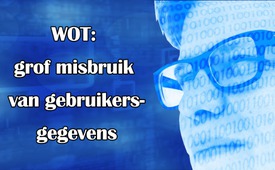 WOT: Grof misbruik van gebruikersgegevens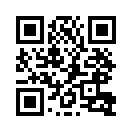 Internet beveelt voor bijna alle problemen uit het dagelijkse leven een oplossing aan. Zo zou de gratis software, genaamd "Web of Trust", WOT, - in het Nederlands: web van vertrouwen -, aantonen of een website al dan niet betrouwbaar is.Internet beveelt voor bijna alle problemen uit het dagelijkse leven een oplossing aan. Zo zou de gratis software, genaamd "Web of Trust", WOT, - in het Nederlands: web van vertrouwen -, aantonen of een website al dan niet betrouwbaar is. Het doet alsof het de authenticiteit en de betrouwbaarheid van een website garandeert door middel van wederzijdse bevestigingen. Zie ook onze Duitstalige uitzending “WOT schendt de mensenrechten”. Zelfs een onderzoek van Norddeutscher Rundfunk, NDR, heeft aangetoond dat deze software, die al meer dan 100 miljoen keer is gedownload, op grote schaal gebruikersgegevens verwerkt en doorstuurt naar een server. Deze data, die e-mailadressen, inlognamen, voorkeursreizen en andere voorkeuren verzamelt en toelaat, werden in verschillende gevallen doorverkocht aan derden. Men doet WOT-gebruikers waarheid en vertrouwen geloven, terwijl ze in werkelijkheid tot in de kleinste details worden bespioneerd. Bovendien wordt ook nog eens geld verdiend met deze gegevens.door --Bronnen:PCtipp, Ausgabe12/2016, S.13
https://de.wikipedia.org/wiki/Web_of_Trust| www.zdnet.de/88282024/bericht-browser-add-on-web-of-trustspaeht-nutzer-aus/Dit zou u ook kunnen interesseren:#Financien - Financiën - www.kla.tv/FinancienKla.TV – Het andere nieuws ... vrij – onafhankelijk – ongecensureerd ...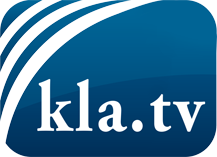 wat de media niet zouden moeten verzwijgen ...zelden gehoord van het volk, voor het volk ...nieuwsupdate elke 3 dagen vanaf 19:45 uur op www.kla.tv/nlHet is de moeite waard om het bij te houden!Gratis abonnement nieuwsbrief 2-wekelijks per E-Mail
verkrijgt u op: www.kla.tv/abo-nlKennisgeving:Tegenstemmen worden helaas steeds weer gecensureerd en onderdrukt. Zolang wij niet volgens de belangen en ideologieën van de kartelmedia journalistiek bedrijven, moeten wij er elk moment op bedacht zijn, dat er voorwendselen zullen worden gezocht om Kla.TV te blokkeren of te benadelen.Verbindt u daarom vandaag nog internetonafhankelijk met het netwerk!
Klickt u hier: www.kla.tv/vernetzung&lang=nlLicence:    Creative Commons-Licentie met naamgeving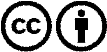 Verspreiding en herbewerking is met naamgeving gewenst! Het materiaal mag echter niet uit de context gehaald gepresenteerd worden.
Met openbaar geld (GEZ, ...) gefinancierde instituties is het gebruik hiervan zonder overleg verboden.Schendingen kunnen strafrechtelijk vervolgd worden.